МУНИЦИПАЛЬНОЕ ОБРАЗОВАНИЕМАЛИНОВСКОЕ СЕЛЬСКОЕ ПОСЕЛЕНИЕАДМИНИСТРАЦИЯ  МАЛИНОВСКОГО СЕЛЬСКОГО ПОСЕЛЕНИЯПОСТАНОВЛЕНИЕ25.02.2019                                                                                                                                 № 16с. Малиновка Кожевниковского района Томской областиО присвоении адреса земельному участку	           В соответствии с постановлением Правительства РФ  от 19.11.2014 года № 1221 «Об утверждении правил присвоения, изменения и аннулирования адресов», Федеральным законом от 27.02.2010 г. № 210 «Об организации предоставления государственных и муниципальных услуг», Постановлением Администрации  Малиновского  сельского поселения «Об утверждении Административного регламента предоставления муниципальной услуги «Присвоение объекту адресации адреса или  аннулировании его адреса, а также решение об отказе в таком присвоении  или аннулировании» на территории Малиновского  сельского поселения»СЧИТАЮ НЕОБХОДИМЫМ:Земельному участку из земель населенных пунктов, расположенного в зоне застройки индивидуальными жилыми домами (Ж1), с основным видом разрешенного использования - индивидуальные жилые дома с придомовыми земельными участками (приложение 1 – схема) присвоить адрес: Российская Федерация, Томская область, Кожевниковский муниципальный район, муниципальное образование «Малиновское сельское поселение», с. Тека, ул. Молодежная 2, общей площадью 3 кв.м.;Земельному участку из земель населенных пунктов, расположенного в зоне застройки индивидуальными жилыми домами (Ж1), с основным видом разрешенного использования - индивидуальные жилые дома с придомовыми земельными участками (приложение 1 – схема) присвоить адрес: Российская Федерация, Томская область, Кожевниковский муниципальный район, муниципальное образование «Малиновское сельское поселение», с. Тека, ул. Ленина, 23 общей площадью 6 кв.м.;Земельному участку из земель населенных пунктов, расположенного в зоне застройки индивидуальными жилыми домами (Ж1), с основным видом разрешенного использования - индивидуальные жилые дома с придомовыми земельными участками (приложение 1 – схема) присвоить адрес: Российская Федерация, Томская область, Кожевниковский муниципальный район, муниципальное образование «Малиновское сельское поселение», с. Тека, ул. Ленина, 4а общей площадью 6 кв.м.;Земельному участку из земель населенных пунктов, расположенного в зоне застройки индивидуальными жилыми домами (Ж1), с основным видом разрешенного использования - индивидуальные жилые дома с придомовыми земельными участками (приложение 1 – схема) присвоить адрес: Российская Федерация, Томская область, Кожевниковский муниципальный район, муниципальное образование «Малиновское сельское поселение», с. Тека, ул.Набережная 18а, общей площадью 6 кв.м.;Земельному участку из земель населенных пунктов, расположенного в зоне застройки индивидуальными жилыми домами (Ж1), с основным видом разрешенного использования - индивидуальные жилые дома с придомовыми земельными участками (приложение 1 – схема) присвоить адрес: Российская Федерация, Томская область, Кожевниковский муниципальный район, муниципальное образование «Малиновское сельское поселение», с. Тека, пер. Школьный, 2, общей площадью 6 кв.м.;Земельному участку из земель населенных пунктов, расположенного в зоне застройки индивидуальными жилыми домами (Ж1), с основным видом разрешенного использования - индивидуальные жилые дома с придомовыми земельными участками (приложение 1 – схема) присвоить адрес: Российская Федерация, Томская область, Кожевниковский муниципальный район, муниципальное образование «Малиновское сельское поселение», с. Тека, ул. Полевая, 2а, общей площадью 6 кв.м.;Земельному участку из земель населенных пунктов, расположенного в зоне застройки индивидуальными жилыми домами (Ж1), с основным видом разрешенного использования - индивидуальные жилые дома с придомовыми земельными участками (приложение 1 – схема) присвоить адрес: Российская Федерация, Томская область, Кожевниковский муниципальный район, муниципальное образование «Малиновское сельское поселение», с. Тека, ул. Садовая 1а общей площадью 2 кв.м.;Земельному участку из земель населенных пунктов, расположенного в зоне застройки индивидуальными жилыми домами (Ж1), с основным видом разрешенного использования - индивидуальные жилые дома с придомовыми земельными участками (приложение 2 – схема) присвоить адрес: Российская Федерация, Томская область, Кожевниковский муниципальный район, муниципальное образование «Малиновское сельское поселение», с. Новосергеевка, ул. Ленина, 3а, общей площадью 3 кв.м.;Земельному участку из земель населенных пунктов, расположенного в зоне застройки индивидуальными жилыми домами (Ж1), с основным видом разрешенного использования - индивидуальные жилые дома с придомовыми земельными участками (приложение 2 – схема) присвоить адрес: Российская Федерация, Томская область, Кожевниковский муниципальный район, муниципальное образование «Малиновское сельское поселение», с. Новосергеевка, ул. Ленина, 21а, общей площадью 3 кв.м.;Земельному участку из земель населенных пунктов, расположенного в зоне застройки индивидуальными жилыми домами (Ж1), с основным видом разрешенного использования - индивидуальные жилые дома с придомовыми земельными участками (приложение 2 – схема) присвоить адрес: Российская Федерация, Томская область, Кожевниковский муниципальный район, муниципальное образование «Малиновское сельское поселение», с. Новосергеевка, ул. 8-е Марта 17, общей площадью 3 кв.м.;Земельному участку из земель населенных пунктов, расположенного в зоне застройки индивидуальными жилыми домами (Ж1), с основным видом разрешенного использования - индивидуальные жилые дома с придомовыми земельными участками (приложение 2 – схема) присвоить адрес: Российская Федерация, Томская область, Кожевниковский муниципальный район, муниципальное образование «Малиновское сельское поселение», с. Новосергеевка, ул. Советская 13, общей площадью 3 кв.м.;Земельному участку из земель населенных пунктов, расположенного в зоне застройки индивидуальными жилыми домами (Ж1), с основным видом разрешенного использования - индивидуальные жилые дома с придомовыми земельными участками (приложение 2 – схема) присвоить адрес: Российская Федерация, Томская область, Кожевниковский муниципальный район, муниципальное образование «Малиновское сельское поселение», с.Новосергеевка, ул Комсомольская 31а, общей площадью 3 кв.м.;Земельному участку из земель населенных пунктов, расположенного в зоне застройки индивидуальными жилыми домами (Ж1), с основным видом разрешенного использования - индивидуальные жилые дома с придомовыми земельными участками (приложение 2 – схема) присвоить адрес: Российская Федерация, Томская область, Кожевниковский муниципальный район, муниципальное образование «Малиновское сельское поселение», с.Новосергеевка, ул Комсомольская 12а, общей площадью 3 кв.м.;Земельному участку из земель населенных пунктов, расположенного в зоне застройки индивидуальными жилыми домами (Ж1), с основным видом разрешенного использования - индивидуальные жилые дома с придомовыми земельными участками (приложение 2– схема) присвоить адрес: Российская Федерация, Томская область, Кожевниковский муниципальный район, муниципальное образование «Малиновское сельское поселение», с. Новосергеевка, ул. Лыскова 29а, общей площадью 6 кв.м.;Земельному участку из земель населенных пунктов, расположенного в зоне застройки индивидуальными жилыми домами (Ж1), с основным видом разрешенного использования - индивидуальные жилые дома с придомовыми земельными участками (приложение 2 – схема) присвоить адрес: Российская Федерация, Томская область, Кожевниковский муниципальный район, муниципальное образование «Малиновское сельское поселение», с. Новосергеевка, ул. Лыскова 2б, общей площадью 3 кв.м.;Земельному участку из земель населенных пунктов, расположенного в зоне застройки индивидуальными жилыми домами (Ж1), с основным видом разрешенного использования - индивидуальные жилые дома с придомовыми земельными участками (приложение 2 – схема) присвоить адрес: Российская Федерация, Томская область, Кожевниковский муниципальный район, муниципальное образование «Малиновское сельское поселение», с. Новосергеевка, ул. Молодежная 1, общей площадью 6 кв.м.;Земельному участку из земель населенных пунктов, расположенного в зоне застройки индивидуальными жилыми домами (Ж1), с основным видом разрешенного использования - индивидуальные жилые дома с придомовыми земельными участками (приложение 3 – схема) присвоить адрес: Российская Федерация, Томская область, Кожевниковский муниципальный район, муниципальное образование «Малиновское сельское поселение», с. Малиновка, ул. Верхняя 1, общей площадью 3 кв.м.;Земельному участку из земель населенных пунктов, расположенного в зоне застройки индивидуальными жилыми домами (Ж1), с основным видом разрешенного использования - индивидуальные жилые дома с придомовыми земельными участками (приложение 3 – схема) присвоить адрес: Российская Федерация, Томская область, Кожевниковский муниципальный район, муниципальное образование «Малиновское сельское поселение», с. Малиновка, ул. Верхняя 9, общей площадью 3 кв.м.;Земельному участку из земель населенных пунктов, расположенного в зоне застройки индивидуальными жилыми домами (Ж1), с основным видом разрешенного использования - индивидуальные жилые дома с придомовыми земельными участками (приложение 3 – схема) присвоить адрес: Российская Федерация, Томская область, Кожевниковский муниципальный район, муниципальное образование «Малиновское сельское поселение», с. Малиновка, ул. Кирова 45а, общей площадью 9 кв.м.;Земельному участку из земель населенных пунктов, расположенного в зоне застройки индивидуальными жилыми домами (Ж1), с основным видом разрешенного использования - индивидуальные жилые дома с придомовыми земельными участками (приложение 3 – схема) присвоить адрес: Российская Федерация, Томская область, Кожевниковский муниципальный район, муниципальное образование «Малиновское сельское поселение», с. Малиновка, ул. Кирова 9а, общей площадью 3 кв.м.;Земельному участку из земель населенных пунктов, расположенного в зоне застройки индивидуальными жилыми домами (Ж1), с основным видом разрешенного использования - индивидуальные жилые дома с придомовыми земельными участками (приложение 3 – схема) присвоить адрес: Российская Федерация, Томская область, Кожевниковский муниципальный район, муниципальное образование «Малиновское сельское поселение», с. Малиновка, ул. Кирова 72а, общей площадью 6 кв.м.;Земельному участку из земель населенных пунктов, расположенного в зоне застройки индивидуальными жилыми домами (Ж1), с основным видом разрешенного использования - индивидуальные жилые дома с придомовыми земельными участками (приложение 3 – схема) присвоить адрес: Российская Федерация, Томская область, Кожевниковский муниципальный район, муниципальное образование «Малиновское сельское поселение», с. Малиновка, ул. Школьная 4, общей площадью 3 кв.м.;Земельному участку из земель населенных пунктов, расположенного в зоне застройки индивидуальными жилыми домами (Ж1), с основным видом разрешенного использования - индивидуальные жилые дома с придомовыми земельными участками (приложение 3 – схема) присвоить адрес: Российская Федерация, Томская область, Кожевниковский муниципальный район, муниципальное образование «Малиновское сельское поселение», с. Малиновка, ул. Лесная 16, общей площадью 6 кв.м.;Земельному участку из земель населенных пунктов, расположенного в зоне застройки индивидуальными жилыми домами (Ж1), с основным видом разрешенного использования - индивидуальные жилые дома с придомовыми земельными участками (приложение 3 – схема) присвоить адрес: Российская Федерация, Томская область, Кожевниковский муниципальный район, муниципальное образование «Малиновское сельское поселение», с. Малиновка, ул. Лесная 2а, общей площадью 6 кв.м.;Земельному участку из земель населенных пунктов, расположенного в зоне застройки индивидуальными жилыми домами (Ж1), с основным видом разрешенного использования - индивидуальные жилые дома с придомовыми земельными участками (приложение 4 – схема) присвоить адрес: Российская Федерация, Томская область, Кожевниковский муниципальный район, муниципальное образование «Малиновское сельское поселение», с. Борзуновка, ул. Молодежная, 20, общей площадью 6 кв.м.;Земельному участку из земель населенных пунктов, расположенного в зоне застройки индивидуальными жилыми домами (Ж1), с основным видом разрешенного использования - индивидуальные жилые дома с придомовыми земельными участками (приложение 4 – схема) присвоить адрес: Российская Федерация, Томская область, Кожевниковский муниципальный район, муниципальное образование «Малиновское сельское поселение», с. Борзуновка, ул. Молодежная, 2а, общей площадью 6 кв.м.;Земельному участку из земель населенных пунктов, расположенного в зоне застройки индивидуальными жилыми домами (Ж1), с основным видом разрешенного использования - индивидуальные жилые дома с придомовыми земельными участками (приложение 4 – схема) присвоить адрес: Российская Федерация, Томская область, Кожевниковский муниципальный район, муниципальное образование «Малиновское сельское поселение», с. Борзуновка, ул. Гагарина 24а, общей площадью 6 кв.м.;Земельному участку из земель населенных пунктов, расположенного в зоне застройки индивидуальными жилыми домами (Ж1), с основным видом разрешенного использования - индивидуальные жилые дома с придомовыми земельными участками (приложение 4 – схема) присвоить адрес: Российская Федерация, Томская область, Кожевниковский муниципальный район, муниципальное образование «Малиновское сельское поселение», с. Борзуновка, ул. Гагарина 56а, общей площадью 6 кв.м.;Земельному участку из земель населенных пунктов, расположенного в зоне застройки индивидуальными жилыми домами (Ж1), с основным видом разрешенного использования - индивидуальные жилые дома с придомовыми земельными участками (приложение 4 – схема) присвоить адрес: Российская Федерация, Томская область, Кожевниковский муниципальный район, муниципальное образование «Малиновское сельское поселение», д. Верхняя Уртамка, ул. Заречная,25б общей площадью 3 кв.м.;Земельному участку из земель населенных пунктов, расположенного в зоне застройки индивидуальными жилыми домами (Ж1), с основным видом разрешенного использования - индивидуальные жилые дома с придомовыми земельными участками (приложение 4 – схема) присвоить адрес: Российская Федерация, Томская область, Кожевниковский муниципальный район, муниципальное образование «Малиновское сельское поселение», д. Верхняя Уртамка, ул. Заречная,45а общей площадью 3 кв.м.;Обнародовать настоящее постановление в установленномУставом Малиновского сельского поселения порядке и разместить на официальном сайте Малиновского сельского поселения в сети «Интернет» по адресу: http:/ malinovka.kozhreg.ruНастоящее постановление вступает в силу с даты обнародования. Контроль за исполнением настоящего распоряжения оставляю за собой.    Глава поселения						Н.И. АбрамоваЕ.А.Макаренко53146В дело №02-04______________В.М. Ситникова«___» ________________2019гПриложение к Постановлению Администрации Малиновского сельского поселения от 25.02.2019 № 16Приложение №1с. Тека 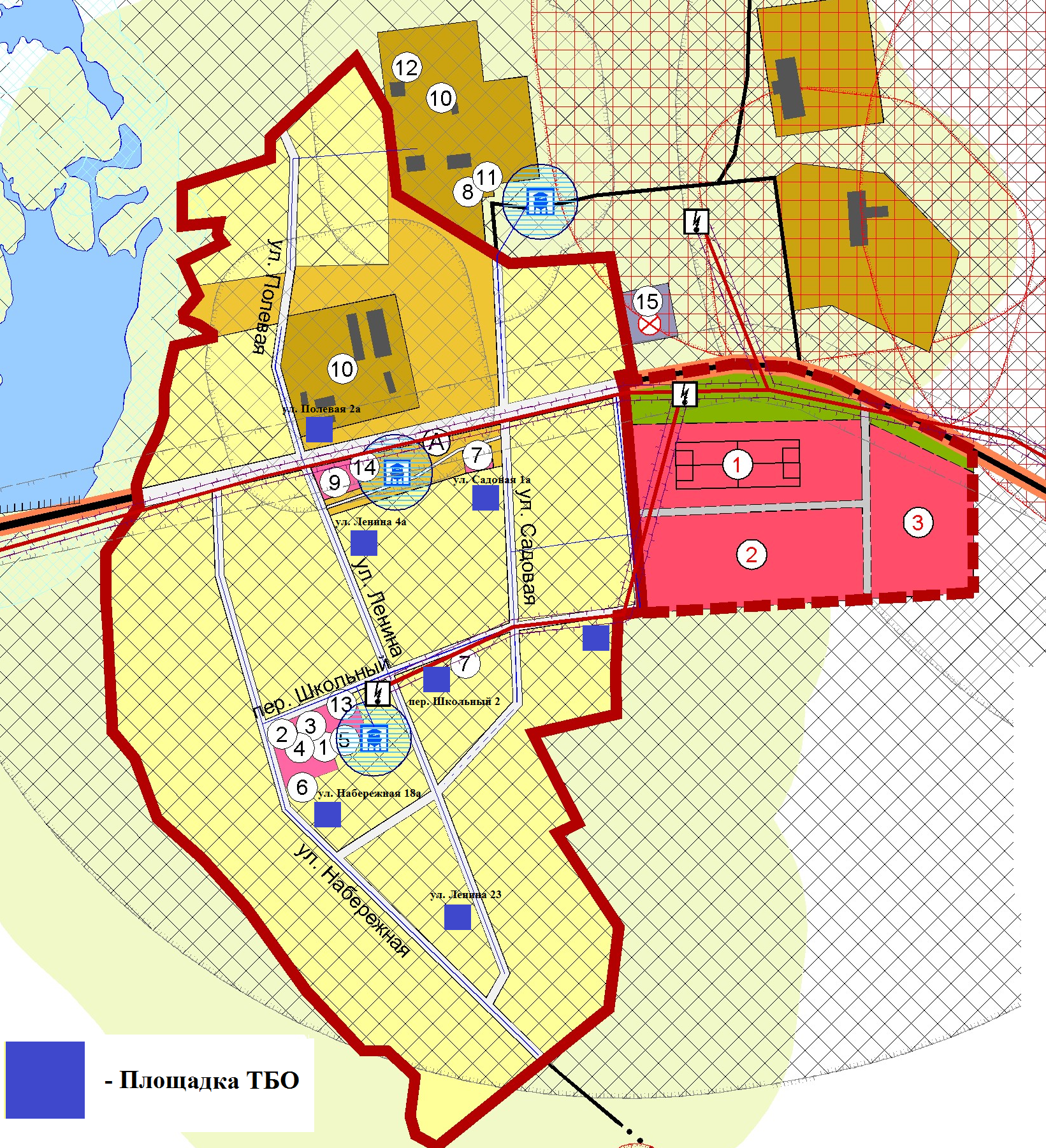 Приложение №2с. Новосергеевка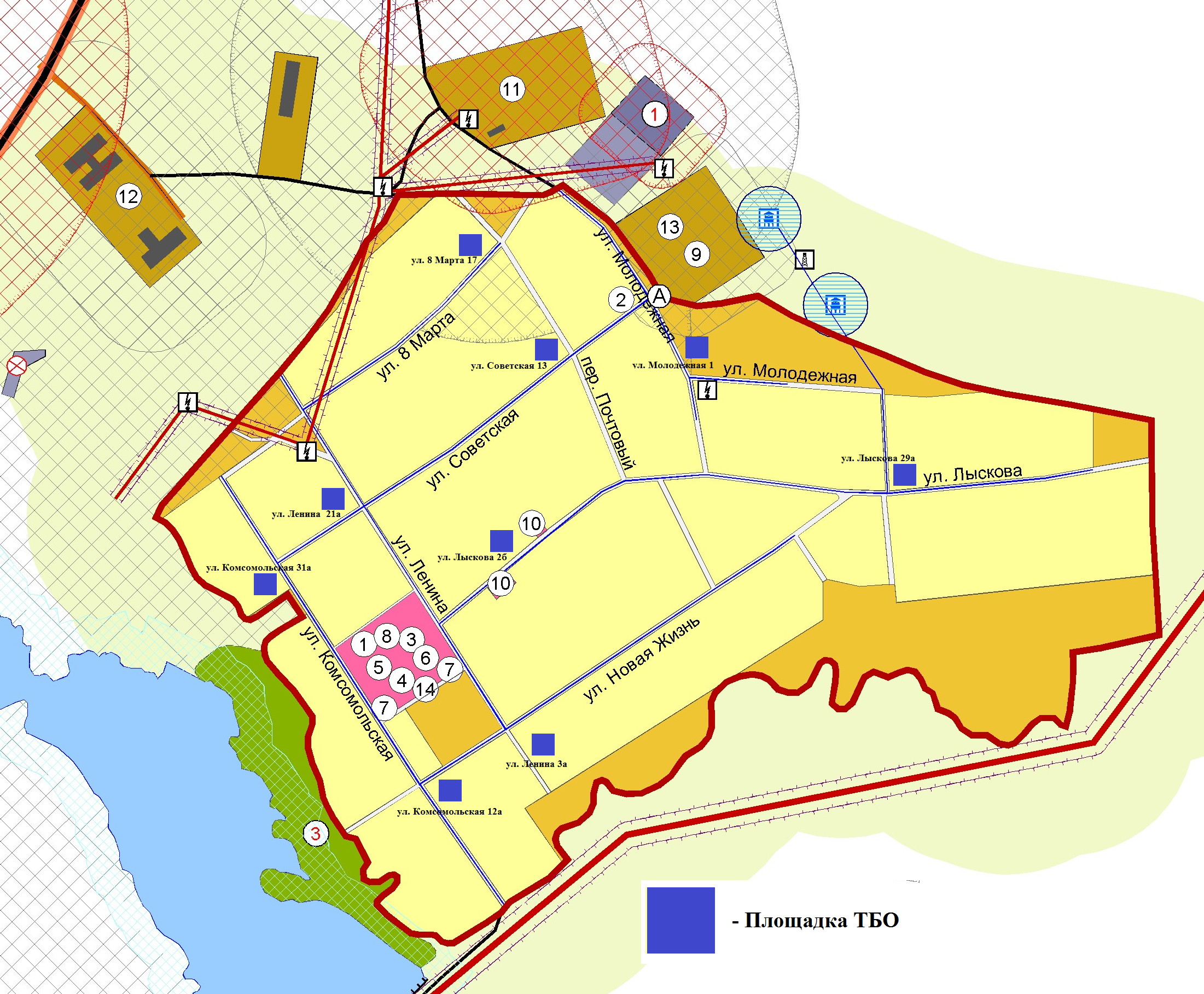 Приложение №3с. Малиновка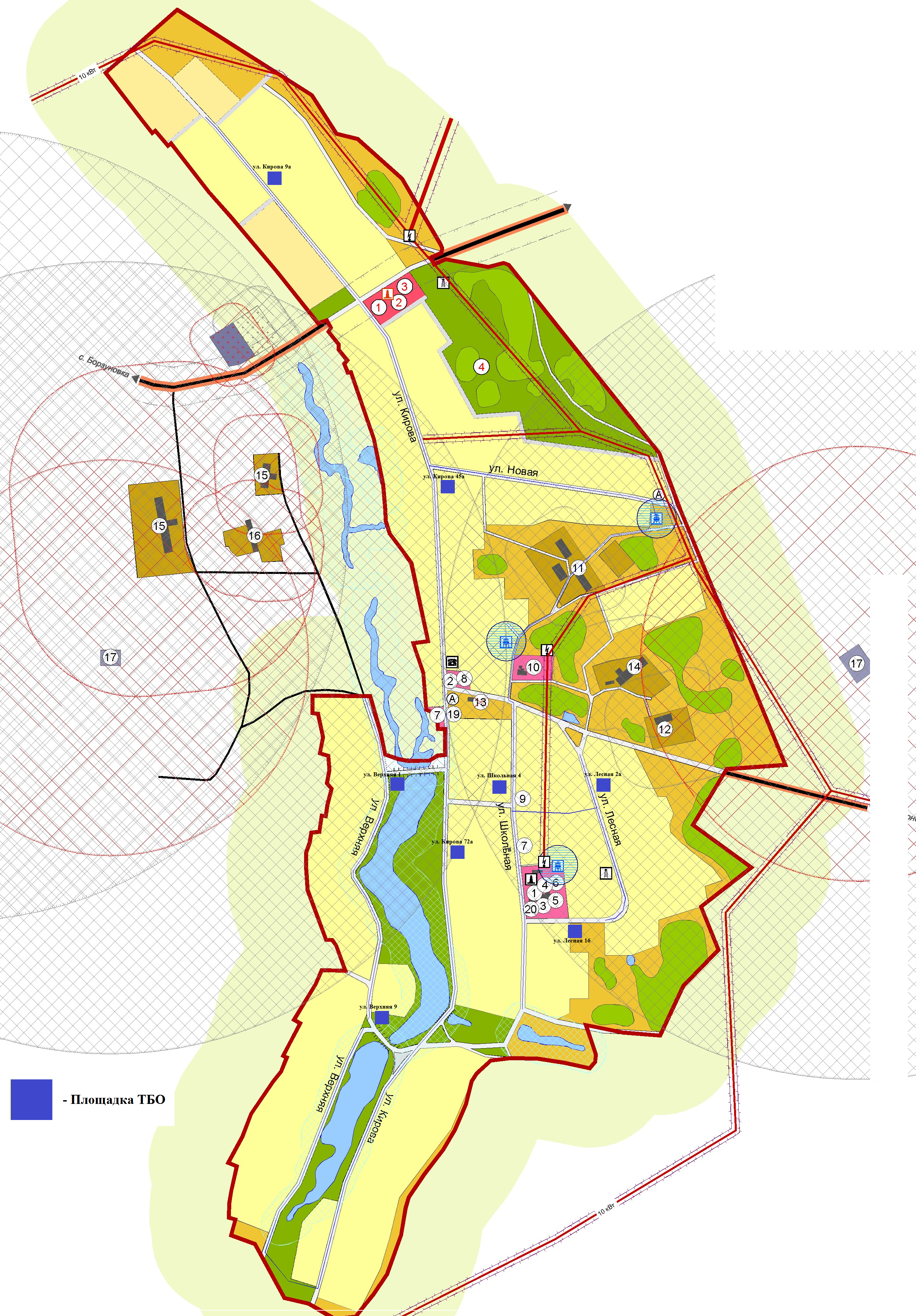 Приложение №4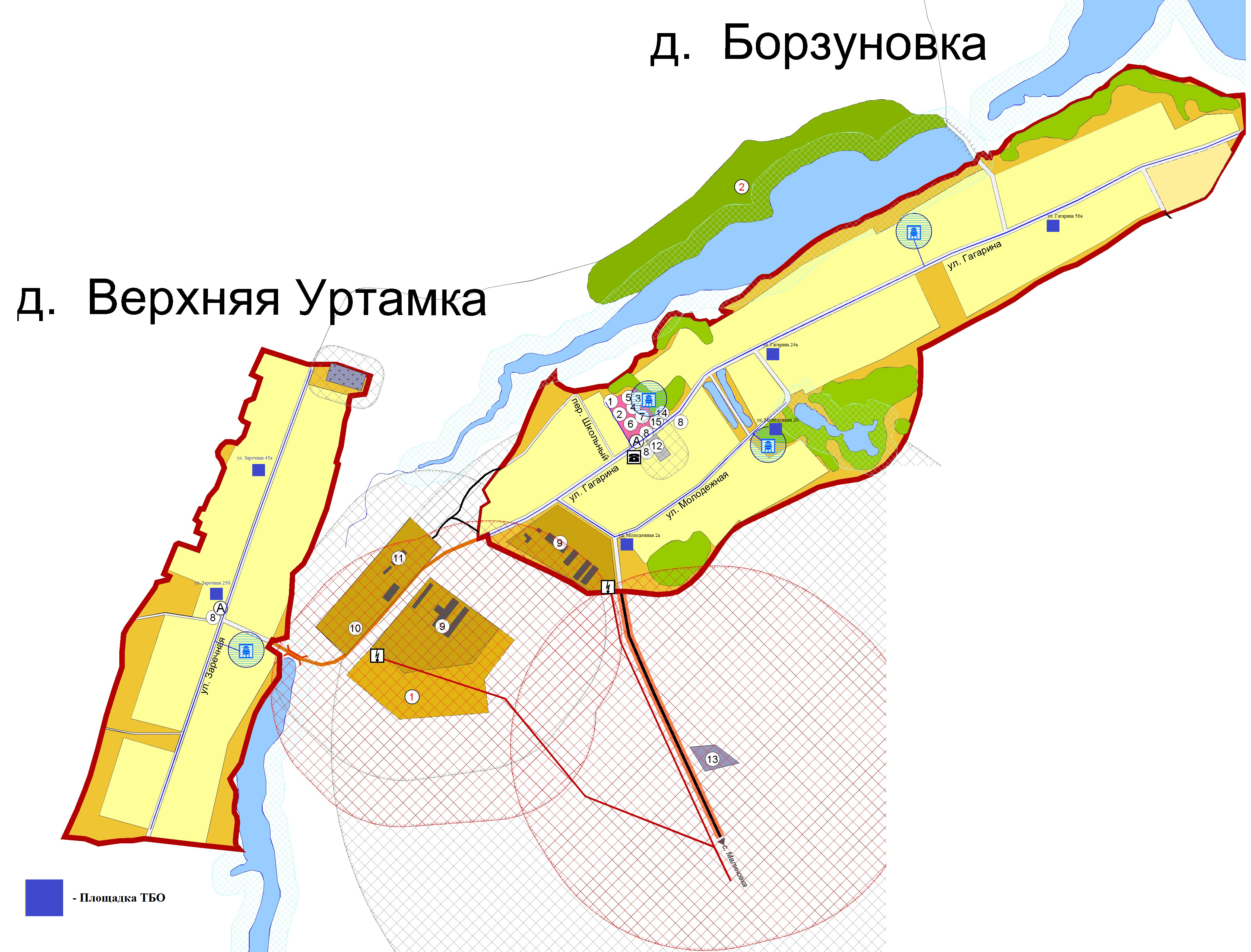 